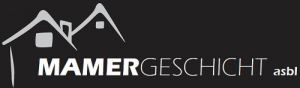 Dokumente zur Geschichte der Gemeinde Mamer / Documents relatifs à l’histoire de la Commune de MamerPersönlichkeiten / PersonnagesAutor / Auteur : Ralph LETSCH (v131207)LETSCH Léon(* 23.05.1927, Mamer)Sport - Fußball / Sports - FootballBiographieMGPP_LETSCH_Leon MAMER2008.pdfLiteratur / Littératuren/aWeblinks / Liens Webhttp://lb.wikipedia.org/wiki/L%C3%A9on_Letsch 